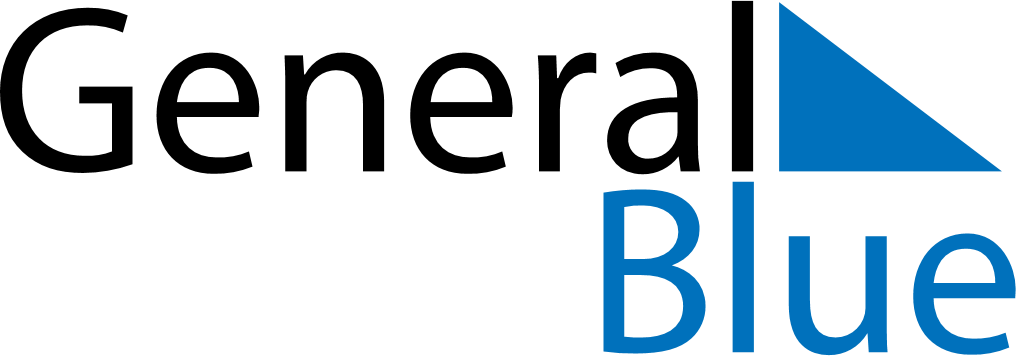 September 2024September 2024September 2024September 2024September 2024September 2024Balfour, Mpumalanga, South AfricaBalfour, Mpumalanga, South AfricaBalfour, Mpumalanga, South AfricaBalfour, Mpumalanga, South AfricaBalfour, Mpumalanga, South AfricaBalfour, Mpumalanga, South AfricaSunday Monday Tuesday Wednesday Thursday Friday Saturday 1 2 3 4 5 6 7 Sunrise: 6:18 AM Sunset: 5:52 PM Daylight: 11 hours and 34 minutes. Sunrise: 6:17 AM Sunset: 5:53 PM Daylight: 11 hours and 35 minutes. Sunrise: 6:16 AM Sunset: 5:53 PM Daylight: 11 hours and 37 minutes. Sunrise: 6:15 AM Sunset: 5:54 PM Daylight: 11 hours and 38 minutes. Sunrise: 6:14 AM Sunset: 5:54 PM Daylight: 11 hours and 40 minutes. Sunrise: 6:13 AM Sunset: 5:54 PM Daylight: 11 hours and 41 minutes. Sunrise: 6:11 AM Sunset: 5:55 PM Daylight: 11 hours and 43 minutes. 8 9 10 11 12 13 14 Sunrise: 6:10 AM Sunset: 5:55 PM Daylight: 11 hours and 44 minutes. Sunrise: 6:09 AM Sunset: 5:56 PM Daylight: 11 hours and 46 minutes. Sunrise: 6:08 AM Sunset: 5:56 PM Daylight: 11 hours and 48 minutes. Sunrise: 6:07 AM Sunset: 5:57 PM Daylight: 11 hours and 49 minutes. Sunrise: 6:06 AM Sunset: 5:57 PM Daylight: 11 hours and 51 minutes. Sunrise: 6:05 AM Sunset: 5:57 PM Daylight: 11 hours and 52 minutes. Sunrise: 6:04 AM Sunset: 5:58 PM Daylight: 11 hours and 54 minutes. 15 16 17 18 19 20 21 Sunrise: 6:03 AM Sunset: 5:58 PM Daylight: 11 hours and 55 minutes. Sunrise: 6:01 AM Sunset: 5:59 PM Daylight: 11 hours and 57 minutes. Sunrise: 6:00 AM Sunset: 5:59 PM Daylight: 11 hours and 58 minutes. Sunrise: 5:59 AM Sunset: 6:00 PM Daylight: 12 hours and 0 minutes. Sunrise: 5:58 AM Sunset: 6:00 PM Daylight: 12 hours and 1 minute. Sunrise: 5:57 AM Sunset: 6:00 PM Daylight: 12 hours and 3 minutes. Sunrise: 5:56 AM Sunset: 6:01 PM Daylight: 12 hours and 5 minutes. 22 23 24 25 26 27 28 Sunrise: 5:55 AM Sunset: 6:01 PM Daylight: 12 hours and 6 minutes. Sunrise: 5:53 AM Sunset: 6:02 PM Daylight: 12 hours and 8 minutes. Sunrise: 5:52 AM Sunset: 6:02 PM Daylight: 12 hours and 9 minutes. Sunrise: 5:51 AM Sunset: 6:02 PM Daylight: 12 hours and 11 minutes. Sunrise: 5:50 AM Sunset: 6:03 PM Daylight: 12 hours and 12 minutes. Sunrise: 5:49 AM Sunset: 6:03 PM Daylight: 12 hours and 14 minutes. Sunrise: 5:48 AM Sunset: 6:04 PM Daylight: 12 hours and 16 minutes. 29 30 Sunrise: 5:47 AM Sunset: 6:04 PM Daylight: 12 hours and 17 minutes. Sunrise: 5:46 AM Sunset: 6:05 PM Daylight: 12 hours and 19 minutes. 